Załącznik nr 5 do Umowy FORMULARZ CENOWY Dostawa i montaż wyposażenia gastronomicznego (urządzenia, meble) na potrzeby utworzenia klasopracowni w 5 lokalizacjach w Polsce:Tabela 1. Szczegółowa wycena usługi montażu w wymienionych pozycjach:Tabela 2. Szczegółowa wycena dostawy w wymienionych pozycjach:Lp.Nazwa produktu/przedmiotu zamówieniaj.m.Ilość
(na potrzeby 1 klasopracowni)Cena jedn. Netto za 1 usługę montażu za szt./zestaw w 1 lokalizacjiWartość nettoVATWartośćbrutto1. Pomieszczenie klasopracowni: pracownia kulinarna - sala szkoleń i degustacji potraw1. Pomieszczenie klasopracowni: pracownia kulinarna - sala szkoleń i degustacji potraw1. Pomieszczenie klasopracowni: pracownia kulinarna - sala szkoleń i degustacji potraw1. Pomieszczenie klasopracowni: pracownia kulinarna - sala szkoleń i degustacji potraw1. Pomieszczenie klasopracowni: pracownia kulinarna - sala szkoleń i degustacji potraw1. Pomieszczenie klasopracowni: pracownia kulinarna - sala szkoleń i degustacji potraw1. Pomieszczenie klasopracowni: pracownia kulinarna - sala szkoleń i degustacji potraw1. Pomieszczenie klasopracowni: pracownia kulinarna - sala szkoleń i degustacji potraw1.1.Wyspa kuchenna – stół warsztatowy  nr 1.1, 1 zestaw stołu warsztatowego składa się z części 1A i z części 1B (części stołu łączone ze sobą), wymiar wyspy po złożeniu: 2600 x 1400 x 850 mmsztuka2XXXXXXXXXXXXACzęść 1A: Szt.2BCzęść 1B: Szt.21.3Wyspa kuchenna – stół pokazowySzt.11.5Meble X1 XXXXXXXXXXXX1.5.1Szafka stojąca (szer. x gł. x wys.) 30 cm x 60 cm x 80 cm z 1 półką wewnętrzną (szafka oznaczona nr 1 na rys. nr 2.).Szt.11.5.2Szafka stojąca (szer. x gł. x wys.) 60 cm x 60 cm x 80 cm z 1 półką wewnętrzną (szafka oznaczona nr 2 na rys. nr 2). W blacie szafki umieszczona płyta indukcyjna. Nad szafką z płytą indukcyjną zlokalizowany  jest okap kuchenny do montażu do ściany. Szt.11.5.3Szafka stojąca (szer. x gł. x wys.) 60 cm x 60 cm x 80 cm z 1 półką wewnętrzną (szafka oznaczona nr 3 na rys. nr 2).Szt.11.5.4Szafka stojąca (szer. x  gł. wys.) 60 cm x 60 cm x 80 cm z szufladą w blacie szafki umieszczony jest zlew jednokomorowy z baterią  (szafka oznaczona nr 4 na rys. 2):Szt.11.5.5Szafka stojąca (szer. x gł. x wys.): 60 cm x 60 cm x 80 cm (wys. bez gr. blatu) z 3 szufladami (szafka oznaczona nr 5 na rys. 2): Szt.11.5.6Szafka stojąca wysoka (szer. x gł. x wys.) 60 cm x 60 cm x 140 cm z piekarnikiem elektrycznym i 2 szufladami (szafka oznaczona nr 6 na rys. 2):Szt.11.5.7Szafka stojąca wysoka (szer. x gł. x wys.): 60 cm x 60 cm x 140 cm z lodówką (szafka oznaczona nr 7 na rys. 2)Szt.11.6Piec konwekcyjnySzt.11.7Podstawa pod piec konwekcyjnySzt.11.8Umywalka na szafce z drzwiczkamiSzt.21.9Dozownik do mydła w płynie (na potrzeby umywalek zlokalizowanych w pracowni kulinarnej)Szt.21.10Pojemnik/ podajnik na ręczniki papierowe (na potrzeby umywalek zlokalizowanych w pracowni kulinarnej)Szt. 2Pomieszczenie zmywalniPomieszczenie zmywalniPomieszczenie zmywalniPomieszczenie zmywalniPomieszczenie zmywalniPomieszczenie zmywalniPomieszczenie zmywalniPomieszczenie zmywalni2.1. Stół ze zlewem  2 – komorowymSzt.12.3.Zmywarka do naczyńSzt.12.4Podstawa pod zmywarkęSzt.12.5.Automatyczny uzdatniacz wody (na potrzeby zmywarki)Szt.13. Pomieszczenie magazynu spożywczego3. Pomieszczenie magazynu spożywczego3. Pomieszczenie magazynu spożywczego3. Pomieszczenie magazynu spożywczego3. Pomieszczenie magazynu spożywczego3. Pomieszczenie magazynu spożywczego3. Pomieszczenie magazynu spożywczego3. Pomieszczenie magazynu spożywczego3.1.Szafa chłodniczaSzt.13.2.Szafa chłodniczo – mroźniczaSzt.1RAZEM Cena za montaż ( 1 lokalizacja ):RAZEM Cena za montaż ( 1 lokalizacja ):RAZEM Cena za montaż ( 1 lokalizacja ):RAZEM Cena za montaż ( 1 lokalizacja ):RAZEM Cena za montaż ( 1 lokalizacja ):RAZEM Cena za montaż( 5 lokalizacji ):(Cena 1 lokalizacji x 5)RAZEM Cena za montaż( 5 lokalizacji ):(Cena 1 lokalizacji x 5)RAZEM Cena za montaż( 5 lokalizacji ):(Cena 1 lokalizacji x 5)RAZEM Cena za montaż( 5 lokalizacji ):(Cena 1 lokalizacji x 5)RAZEM Cena za montaż( 5 lokalizacji ):(Cena 1 lokalizacji x 5)Lp.Nazwa produktu/przedmiotu zamówienia
j.m.Ilość
(na potrzeby 5 klasopracowni)Cena jedn. nettoWartość nettoVATVATWartośćbruttoLp.Nazwa produktu/przedmiotu zamówienia
j.m.Ilość
(na potrzeby 5 klasopracowni)Cena jedn. nettoWartość netto%wartośćpodatku VATWartośćbrutto1. Pomieszczenie klasopracowni: pracownia kulinarna - sala szkoleń i degustacji potraw1. Pomieszczenie klasopracowni: pracownia kulinarna - sala szkoleń i degustacji potraw1. Pomieszczenie klasopracowni: pracownia kulinarna - sala szkoleń i degustacji potraw1. Pomieszczenie klasopracowni: pracownia kulinarna - sala szkoleń i degustacji potraw1. Pomieszczenie klasopracowni: pracownia kulinarna - sala szkoleń i degustacji potraw1. Pomieszczenie klasopracowni: pracownia kulinarna - sala szkoleń i degustacji potraw1. Pomieszczenie klasopracowni: pracownia kulinarna - sala szkoleń i degustacji potraw1. Pomieszczenie klasopracowni: pracownia kulinarna - sala szkoleń i degustacji potraw1. Pomieszczenie klasopracowni: pracownia kulinarna - sala szkoleń i degustacji potraw1.1Wyspa kuchenna – stół warsztatowy  nr 1.1,           1 kpl./zestaw stołu warsztatowego składa się z części 1A i z części 1B (części stołu łączone ze sobą), wymiar wyspy po złożeniu: 2600 x 1400 x 850 mm, :Każda z 5 klasopracowni położonych na terenie Polski  zostanie wyposażona w wyspę kuchenną – stół warsztatowy w ilości 2 sztuki Łączna ilość wysp kuchennych podlegająca dostawie i montażowi : 10 sztukW załączniku nr 1 – do opisu przedmiotu zamówienia przedstawiono założenia techniczne wykonania wysp kuchennych.sztuka10 sztukxxxxxxxxxxxxxx1.1.ACzęść 1A: Podstawa szkieletowa wykonana ze stali nierdzewnej. Blat wykonany z drzewa klejonego – dąb (grubość blatu min. 3,8 cm, blat zabezpieczony lakierem przeznaczonym do kontaktu z żywnością), blok 3 szuflad umieszczony z dwóch stron stołu (górne szuflady należy wyposażyć w wkłady/ organizery do szuflad na sztućce dostosowane do całej powierzchni szuflad), pozostała cześć stołu posiada półki ze stali nierdzewnej, 2 gniazda pod blatem 230v (po każdej stronie stołu od strony frontowej szuflad) gniazda powinny posiadać odpowiedni stopień ochrony szczelności IP, kółka z hamulcami,  zespół jezdny z elastycznym bieżnikiem z niebrudzącej gumy. Bok stołu od strony szuflad wykonany z blachy ze stali nierdzewnej. Regulacja wysokości. Wymiary stołu: 1300x1400x850 mm. Stół będzie zasilany w energię elektryczną z gniazda podłogowego.Do wykonania stołu należy użyć atestowanej wysokogatunkowej stali nierdzewnej w gatunku AISI 304sztuka10 szt.1.1.B- Część 1B: Podstawa szkieletowa wykonana ze stali nierdzewnej. Blat wykonany z drzewa klejonego -dąb (grubość blatu min. 3,8 cm, blat zabezpieczony lakierem przeznaczonym do kontaktu z żywnością ), w blacie otwór na indukcję dwupolową (parametry indukcji podano w pkt. 1.2, dostarczony stół powinien być wraz z zainstalowaną w stole płytą indukcyjną). Blok 3 szuflad umieszczony z dwóch stron stołu (górne szuflady należy wyposażyć w wkłady/ organizery do szuflad na sztućce dostosowane do całej powierzchni szuflad), pozostała część stołu posiada półki ze stali nierdzewnej. Bok stołu od strony szuflad wykonany z blachy ze stali nierdzewnej. Stół wyposażony w kółka z hamulcami, zespół jezdny z elastycznym bieżnikiem z niebrudzącej gumy, regulacja wysokości. 2 gniazda pod blatem 230V (po każdej stronie stołu od strony frontowej szuflad) gniazda powinny posiadać odpowiedni stopień ochrony szczelności IP.  Wymiary stołu: 1300x1400x850 mm. Stół będzie zasilany w energię elektryczną z gniazda podłogowego.Do wykonania stołu należy użyć atestowanej wysokogatunkowej stali nierdzewnej w gatunku AISI 304sztuka10 szt.1.2Płyta indukcyjna - 2 pola grzewcze (na potrzeby wysp kuchennych  – stołów  warsztatowych „część 1B”, płyty należy zainstalować w stołach warsztatowych):-Wymiary (Szerokość x głębokość x wysokość):  [mm] 290x520 x 44 (tolerancja wymiarów: dla szerokości i głębokości +- 5%, wysokość min. 44 mm – max. 54 mm);-Typ produktu: płyta do zabudowy;-Kolor płyty grzewczej: czarny;-Napięcie zasilania: 230 V (instalacja jednofazowa);- Wykończenie płyty grzewczej: szklane;-Moc przyłączeniowa [kW]: min. 3,65;-Indukcja bezramkowa-Sterowanie elektroniczne dotykowe na płycie grzewczej;- Funkcja Booster; - Rozpoznawanie obecności garnka; -Blokada ustawień;-Sygnał dźwiękowy;- Wskaźnik ciepła resztkowego;- Blokada przed przypadkowym uruchomieniem;sztuka10 szt.1.3Wyspa kuchenna – stół pokazowy:Podstawa szkieletowa wykonana ze stali nierdzewnej. Blat wykonany z drzewa klejonego -dąb (odcień do ustalenia z Zamawiającym, grubość blatu niemniej niż 3,8 cm,  blat zabezpieczony lakierem przeznaczonym do kontaktu z żywnością),  w blacie otwór na indukcję czteropolową (parametry indukcji podano w pkt. 1.4, dostarczony stół powinien być wraz z zainstalowaną w stole płytą indukcyjną). Blok 3 szuflad ze stali nierdzewnej umieszczony z lewej strony stołu (górną szufladę należy wyposażyć w wkład/ organizer do szuflad na sztućce dostosowany do całej powierzchni szuflady), pozostała część stołu posiada półki ze stali nierdzewnej. Boki stołu od strony szuflad wykonany z blachy ze stali nierdzewnej. Stół wyposażony w kółka z hamulcami, zespół jezdny z elastycznym bieżnikiem z niebrudzącej gumy, regulacja wysokości. 2 gniazda pod blatem 230V, powinny posiadać odpowiedni stopień ochrony szczelności IP.  Wymiary stołu: 2200x800x850 mm. Stół będzie zasilany z gniazd podłogowych zlokalizowanych pod stołem (gniazda zrealizowane przez Zamawiającego): na potrzeby indukcji 1 gniazdo siłowe trójfazowe 16A/ 400V, na pozostałe potrzeby zasilania stołu 1 gniazdo zasilające 16A/230 V. Stół należy wyposażyć w instalację wraz z wtyczkami zasilającymi 400V i 230V, które będą wpięte do gniazd podłogowych.Do wykonania stołu należy użyć atestowanej wysokogatunkowej stali nierdzewnej w gatunku AISI 304Każda z 5 klasopracowni położonych na terenie Polski  zostanie wyposażona w wyspę kuchenną – stół pokazowy w ilości – 1 sztuka. Łączna ilość wysp kuchennych podlegająca dostawie i montażowi: 5 sztukW załączniku nr 1 – do opisu przedmiotu zamówienia przedstawiono założenia techniczne wykonania wysp kuchennych.sztuka5 sztuk1.4Płyta indukcyjna - 4 pola grzewcze (na potrzeby wyspy kuchennej – stół pokazowy 1.3, płytę należy zainstalować w stole pokazowym):sztuka5 szt.1.5Meblew tym:zestaw5 zestawówXXXXXXXXXXXXXX1.5.1.Szafka stojąca (szer. x gł. x wys.) 30 cm x 60 cm x 80 cm z 1 półką wewnętrzną (szafka oznaczona nr 1 na rys. nr 2.).Szt.51.5.2.Szafka stojąca (szer. x gł. x wys.) 60 cm x 60 cm x 80 cm z 1 półką wewnętrzną (szafka oznaczona nr 2 na rys. nr 2). W blacie szafki umieszczona płyta indukcyjna. Nad szafką z płytą indukcyjną zlokalizowany jest okap kuchenny.Szt.51.5.3.Szafka stojąca (szer. x gł. x wys.) 60 cm x 60 cm x 80 cm z 1 półką wewnętrzną (szafka oznaczona nr 3 na rys. nr 2).Szt.51.5.4.Szafka stojąca (szer. x  gł. wys.) 60 cm x 60 cm x 80 cm z szufladą w blacie szafki umieszczony jest zlew jednokomorowy z baterią (szafka oznaczona nr 4 na rys. 2):Szt.51.5.5.Szafka stojąca (szer. x gł. x wys.): 60 cm x 60 cm x 80 cm (wys. bez gr. blatu) z 3 szufladami (szafka oznaczona nr 5 na rys. 2): Szt.51.5.6.Szafka stojąca wysoka (szer. x gł. x wys.) 60 cm x 60 cm x 140 cm z piekarnikiem elektrycznym i 2 szufladami (szafka oznaczona nr 6 na rys. 2):Szt.51.5.7.Szafka stojąca wysoka (szer. x gł. x wys.): 60 cm x 60 cm x 140 cm z lodówką (szafka oznaczona nr 7 na rys. 2)Szt.51.6Piec konwekcyjny- moc całkowita + - 3%: 2,67 kW- zasilanie elektryczne- obudowa stal nierdzewna- wymiary + - 4%: dł. 595 x szer. 615 x wys. 570 mm- temperatura maksymalna: 300oC- pojemność: 4 blachy (438 x 315 mm)- timer: 0 – 120 minut- 2 wentylatory- drzwi z podwójną szybą- odstęp pomiędzy prowadnicami 70 mm- oświetlenie wewnętrzne- w zestawie 4 blachysztuka5 szt.1.7Podstawa pod piec konwekcyjny- podstawa ze stali nierdzewnej - ilość par prowadnic: min. 4- format prowadnic: 438 x 315 mm- regulowana wysokość nóżek- wymiary (zakres tolerancji wymiarów): dł. min. 535 – max. 595 mm  x szer. min. 425 – max. 595 mm x wys. min. 700 mm – max 855 mmsztuka5 szt.1.8Umywalka na szafce z drzwiczkami. Wykonana ze stali i profili nierdzewnych.  Umywalka wyposażona w baterię umywalkową z mieszaczem ceramicznym oraz w syfon. Konstrukcja wyrobu spawano - zgrzewana.  Płyta wierzchnia wykonana z blachy o grubości 1,5mm, usztywniana elementami metalowymi ze stali nierdzewnej. Komora wykonana technologią tłoczenia.Podane wymiary umywalki    + - 3%.sztuka10 szt.1.9Dozownik do mydła w płynie (na potrzeby umywalek zlokalizowanych w pracowni kulinarnej):- obudowa wykonana z tworzywa ABS- okienko do kontroli ilości mydła- pojemność min. 400 ml- sposób uruchomienia: przycisk- sprężyna: stal hartowana- przeznaczony do mydła w płynie- rodzaj montażu naścienny- zawór niekapek- możliwość demontażu wewnętrznego pojemnika w celu wyczyszczenia bądź zdezynfekowania- kolor obudowy biały-  wymiary: szerokość min. 90 mm, głębokość min. 95 mm, wysokość min. 180 mmsztuka10 szt.1.10Pojemnik/ podajnik na ręczniki papierowe (na potrzeby umywalek zlokalizowanych w pracowni kulinarnej):- przeznaczenie ręczniki papierowe ZZ- wielkość listka: do 250 mm x 230 mm- pojemność min. 400 szt.- materiał obudowy: tworzywo ABS- kolor obudowy: biały- zamek i klucz: plastik- okienko kontrolne informujące o ilości ręczników- rodzaj montażu: naścienny, przykręcany- sposób dozowania: wyciągnięcie jednej sztuki papieru powoduje wysunięcie się kolejnej- wymiary (zakres tolerancji wymiarów): szer. min. 280 – max. 300 mm   x gł. min. 125 – max. 150 mm  x  wys. min. 350 mm – max 380 mmsztuka10 szt.1.11Stół:- blat stołu wykonany z płyty wiórowej laminowanej, grubości min. 18 mm, wykończone obrzeża, kolor blatu drewnopodobny – dąb (Zamawiający dopuszcza zmianę kolorystyki blatu – zmiana wymaga zgody Zamawiającego) - stelaż stołu wykonany z metalu,  nogi o przekroju (+ -5%)  30 x 30 mm lub o przekroju 50 mm x 25 mm- wykończenie metalowych części farbą proszkową – kolor biały - regulacja wysokości nóg;- wymiary (zakres tolerancji wymiarów): szer. min. 74 – max. 80 cm   x gł. min. 74 – max. 80 cm  x  wys. min. 72,5 cm – max. 75 cmDostarczone stoły powinny być w pełni funkcjonalne tj. złożone.Płyty wiórowe użyte w wyrobach meblowych muszą spełniać wymagania klasy E1 w zakresie higieniczności, zgodnie z PN-EN 312:2005 lub równoważną.Poglądowy widok stołu:  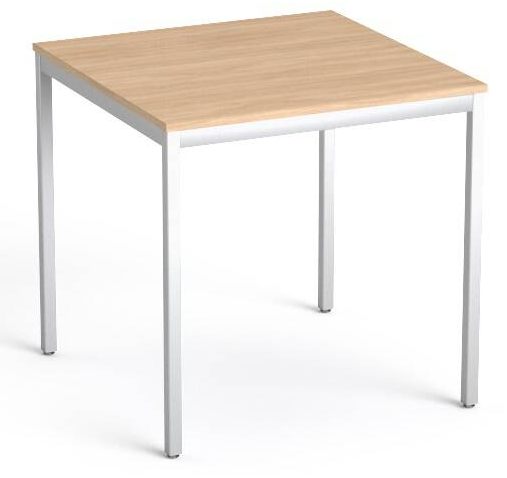 sztuka40 szt.1.12Krzesło typu skandynawskiego:- materiał siedziska – polipropylen- nogi- drewno bukowe,  ze wzmocnionymi metalowymi wspornikami (które równomiernie rozprowadzają obciążenie)- maksymalne obciążenie min. 120 kg- wysokość krzesła: min. 80 cm – max. 83 cm - głębokość krzesła: min. 51 cm – max 54 cm- szerokość krzesła: min. 45 cm – max. 47 cm- wysokość od podłoża do siedziska: min. 41 cm – max. 45 cm- kolory krzesła siedziska (kolorystyka podana na potrzeby jednej klasopracowni, analogicznie kolorystyka będzie wyglądała w 5 klasopracowniach): biały – 8 szt., szary  8 szt., zielony – 8 szt., żółty 8 szt. (siedziska o różnych kolorach powinny posiadać ten sam kształt siedzisk)- nogi mają zabezpieczenia które zapobiegają rysowaniu podłogi przez drewniane nóżkiDostarczone stoły powinny być w pełni funkcjonalne tj. złożone.Poglądowy widok krzesła:  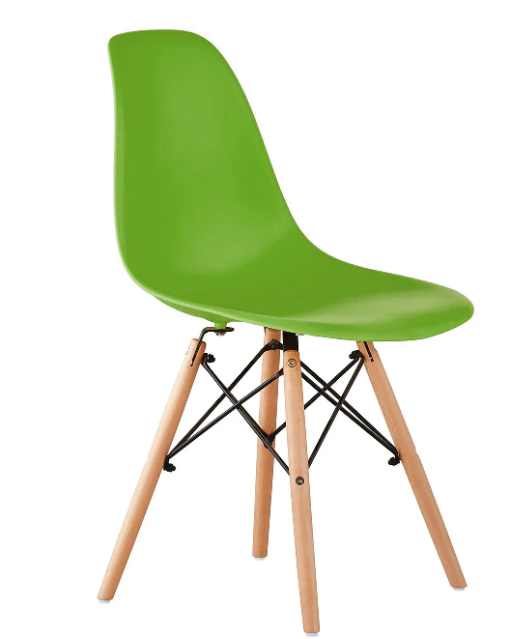 sztuka160 szt.1.13Wózek transportowy.  Wózek transportowy dwupółkowy wykonany z stali nierdzewnej, wyposażony w cztery kółka z blokadą ruchu i elastycznym bieżnikiem z niebrudzącej gumy.Wymiary wózka + - 6% : 925 mm długość, 640 mm szerokość, 900 mm wysokość.sztuka5 szt.2. Pomieszczenie zmywalni2. Pomieszczenie zmywalni2. Pomieszczenie zmywalni2. Pomieszczenie zmywalni2. Pomieszczenie zmywalni2. Pomieszczenie zmywalni2. Pomieszczenie zmywalni2. Pomieszczenie zmywalni2. Pomieszczenie zmywalni2.1Stół ze zlewem  2 – komorowym. Wykonany ze stali nierdzewnej. Stół wyposażony: w baterie sztorcową z wylewką i prysznicem, mocowanie nastolne, wysokość całkowita baterii niemniej niż 850 mm oraz syfon. Ranty tył, lewa i prawa strona. . Komora zlewozmywaków  zaokrąglona, co zapobiega gromadzeniu się zanieczyszczeń oraz ułatwia utrzymanie ich w czystości.Konstrukcja wyrobu spawana.  Płyta wierzchnia wykonana z blachy o grubości 1,5mm.  Komory wykonane technologią tłoczenia.  Stół wyposażony w nogi regulowane. Stół wyposażony w bolec ekwipotencjalny do wyrównania potencjałów.Położenie komór zlewów (strona prawa lub lewa) podlega uzgodnieniu z Zamawiającym. Poglądowy widok stołu z dwoma zlewami:  sztuka5 szt.2.2Szafa przelotowa.Szafa przelotowa wykonana ze stali nierdzewnej, konstrukcja spawana, szafa przelotowa posiada drzwi skrzydłowe, możliwość przełożenia drzwi. Szafa wyposażona w półki.   Wyposażona w bolec ekwipotencjalny do wyrównania potencjałów.sztuka5 szt.2.3Zmywarka do naczyń: Wymiary +- 2%: 600 x 600 x 830 mmrozmiar kosza min.  500 x 500 mmwydajność: min. 40 koszy,zmywarka z elektronicznym panelem sterowania i termostatycznym systemem napełnianiazużycie wody max. 2,4l./cykl,3 programy mycia; 90”, 120” , 180”,moc elektryczna min. 6,2 kWmin. 20-litrowy zbiornik z mocą cieplną 2.8 kWMin. 600 W pompa myjąca.Wyłącznik magnetyczny otwierania drzwi,możliwość mycia tac o wymiarze poj. GN 1/1,otwarcie drzwi: min. 380 mm, użyteczny wewnętrzny prześwit: min. 360 mmfiltr do tacy ze stali nierdzewnej w zbiornikuwbudowane dozowniki detergentu (myjący, nabłyszczacza)wbudowana pompa spustowa – moc min. 35 W – cykl opróżnianiaramiona myjące i płuczące ze stali nierdzewnej AISI-304,wyposażenie:
Kosz uniwersalny CT-10,
kosz na naczynia CP-16/18,
2x pojemniki na sztućce.sztuka5 szt.2.4Podstawa pod zmywarkę.Podstawa wykonana ze stali nierdzewnej. Przestrzeń na kosze min. 500 x 500 mm. Wysokość podstawy  400 mm. Miejsce na 2 kosze.Podane wymiary podstawy    + - 2%sztuka5 szt.2.5Automatyczny uzdatniacz wody (na potrzeby zmywarki)Parametry techniczne:Natężenie przepływu + - 3 %: NOM/MAX [l/min]: 1,8-35/75 Ilość uzdatnionej wody pomiędzy regeneracjami przy 10°dh [litry] min. : 2400Zużycie soli [kg] max. : 1,2Zbiornik soli [kg] min: 20Głowica elektroniczna.Ciśnienie robocze [Bar]: 2,0 - 6,0Maksymalna temperatura wody [°C]: <30Wymiary [mm] + - 3 %.: 280 szerokośćx520 głębokość x540 wysokośćŚrednica przyłącza [cal]: 3 / 4Zasilanie 230 VRodzaj regeneracji Automatyczna (objętościowa inteligentna)Do uzdatniacza wody należy dostarczyć tabletki solne min. 25 kg.sztuka5 szt.2.6Regał ociekowy. Min. 4 półki perforowane, regał  spawany. Wykonany ze stali i profili nierdzewnych. Regał wyposażony w nogi regulowane. Wytrzymałość półki na obciążenia statyczne w płaszczyźnie poziomej min. 700 N/m2. Wyrób wyposażony w bolec ekwipotencjalny do wyrównania potencjałów. Usztywniane półki z blachy o grubości 1,0 mm.  stałe, spawane. Grubość półki wynosi min.35 mm.sztuka5 szt.3. Pomieszczenie magazynu spożywczego3. Pomieszczenie magazynu spożywczego3. Pomieszczenie magazynu spożywczego3. Pomieszczenie magazynu spożywczego3. Pomieszczenie magazynu spożywczego3. Pomieszczenie magazynu spożywczego3. Pomieszczenie magazynu spożywczego3. Pomieszczenie magazynu spożywczego3. Pomieszczenie magazynu spożywczego3.1Szafa chłodnicza. - Pojemność  [l]: min. 400;-  Wymiary zewnętrzne [mm] + - 8%:   597 x   654 x 1884;- Drzwi samoczynnie zamykane;- Klasa klimatyczna min 4 ;- Klasa efektywności energetycznej: C- Czynnik chłodniczy R 600a;- Maksymalne obciążenie półki min: 30 [kg];- Liczba regulowanych półek: min. 4;- Kierunek otwierania drzwi – możliwość zmiany;- Wskaźnik temperatury: zewnętrzny cyfrowy;- oświetlenie wnętrza - LED - Materiał wnętrza: tworzywo sztuczne w kolorze srebrnym lub białym;- Materiał obudowy: stal szlachetna;- Materiał drzwi: stal szlachetna;- Kolor: stal szlachetna;-Automatyczna metoda odszraniania;- Sygnał ostrzegawczy w razie awarii: optyczny i dźwiękowy;- Szafa wyposażona w zamek zabezpieczający;sztuka5 szt.3.2Szafa chłodniczo – mroźnicza- Pojemność całkowita  [l]: min. 361 w tym: min.  254 l część chłodnicza, min. 107 l część mroźnicza;-  Wymiary zewnętrzne (s x g x w) [mm] + - 10%:   600 x   615 x 2000;- Drzwi samoczynnie zamykane;- Klasa klimatyczna min 4 ;- Czynnik chłodniczy R 600a - Maksymalne obciążenie półki min: 24 [kg];- Liczba regulowanych półek: min. 3;- Kierunek otwierania drzwi – możliwość zmiany;- Wskaźnik temperatury: zewnętrzny cyfrowy;- Materiał wnętrza: tworzywo sztuczne w kolorze białym;- Materiał obudowy: stal szlachetna;- Materiał drzwi: stal szlachetna;- Kolor: stal szlachetna;- Rodzaj sterowania: elektroniczny-Metoda odszraniania automatyczna / manualna;- Sygnał ostrzegawczy w razie awarii: optyczny i dźwiękowy;- Szafa wyposażona w zamek zabezpieczający;sztuka5 szt.3.3Regał na produkty sucheRegał spawany, wykonany ze stali nierdzewnej o wymiarach 700 mm (szerokość) x 500 mm (głębokość) x 1800 mm (wysokość).- półki pełne ilość półek 4 szt. - obciążenie półki min. 70 kg / m2- regał na kółkach z hamulcami sztuka10 szt.RAZEM Cena za dostawę ( 5 lokalizacji) w wysokości:RAZEM Cena za dostawę ( 5 lokalizacji) w wysokości:RAZEM Cena za dostawę ( 5 lokalizacji) w wysokości:RAZEM Cena za dostawę ( 5 lokalizacji) w wysokości:RAZEM Cena za dostawę ( 5 lokalizacji) w wysokości: